LESSON DEVELOPMENT TWO ORDERING OF WHOLE NUMBERS UP TO 5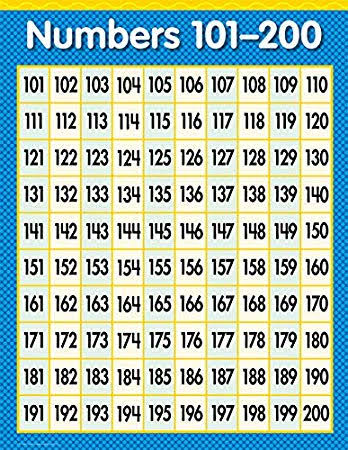 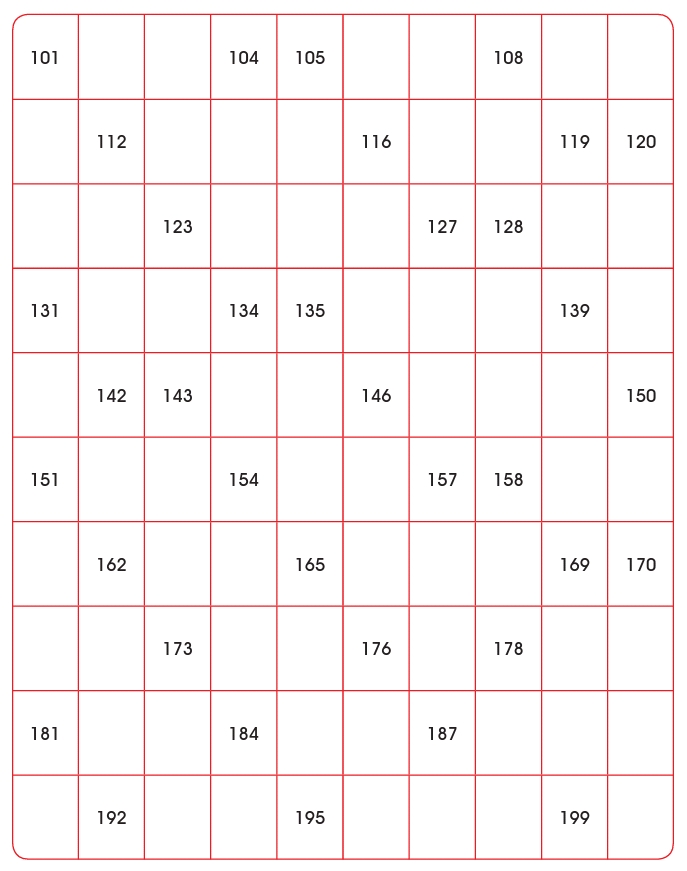 STAGE/TIMETEACHER’S ACTIVITIESLEARNER'S ACTIVITIES – MIND/HANDS ONLEARNING POINTSStep 1Introduction (5 minutes)Ask pupils to count number 1 to 5 12345Linking the Previous knowledge to the new lesson Step 2 Development (5 minutes) Grouping 1. Groups the learners into four groups – A, B, C, and D. 2. Guide the learners to choose a leader and secretary for your group. 3. Gives each group learning materials – counters, number chart and flash cards 1. Belong to a group. 2. Choose their leader and secretary. 3. Received learning materials for their group. Learner’s group, leader and secretary confirmed.Step 3Development(10 minutes)Ask pupils to identify number on the flash cards. 12345 Identification of Number up to 5Step 4Development(10 minutes) Scatter the flash cards and pupils to arrange the numbers in order – 4, 2, 1, 5 and 3.1, 2, 3, 4 and 5Ordering of Numbers Up to 5Step 5Conclusion(10 minutes)To conclude the lesson, the teacher revises the entire lesson and ask the key questions.     The learners listen, ask and answer questions.Lesson Evaluation and Conclusion 